Religia klasa VII   08.05.2020Temat: Schizma wschodniaWitajcie Kochani.Na początku chciałabym zaprosić Was do modlitwy „Zdrowaś Mario”.Pamiętajmy, że miesiąc maj jest w szczególny sposób poświęcony Maryi, w tym właśnie miesiącu odbywają się nabożeństwa majowe. Jeżeli ktoś nie może wziąć udziału osobiście z różnych przyczyn, poniżej przesyłam link do pięknego wykonania Litanii Loretańskiej do odsłuchania (pamiętajmy, że jest to modlitwa).https://www.youtube.com/watch?v=s4E7MBWFbvAProszę o przeczytanie materiału w książce ze stron 123-125.Zapiszcie w zeszycie temat katechezy, tym razem bez notatki.Bardzo proszę wszystkie osoby, które nie przysłały do mnie pracy o swoim patronie Bierzmowania, zrobiły to do dnia 22 maja, chciałabym wystawić już oceny.Kochani, przesyłam Wam poniżej kartę pracy, o wypełnienie której również proszę do dnia 22 maja i odesłanie na mój adres:edyta.anasiak@gmail.com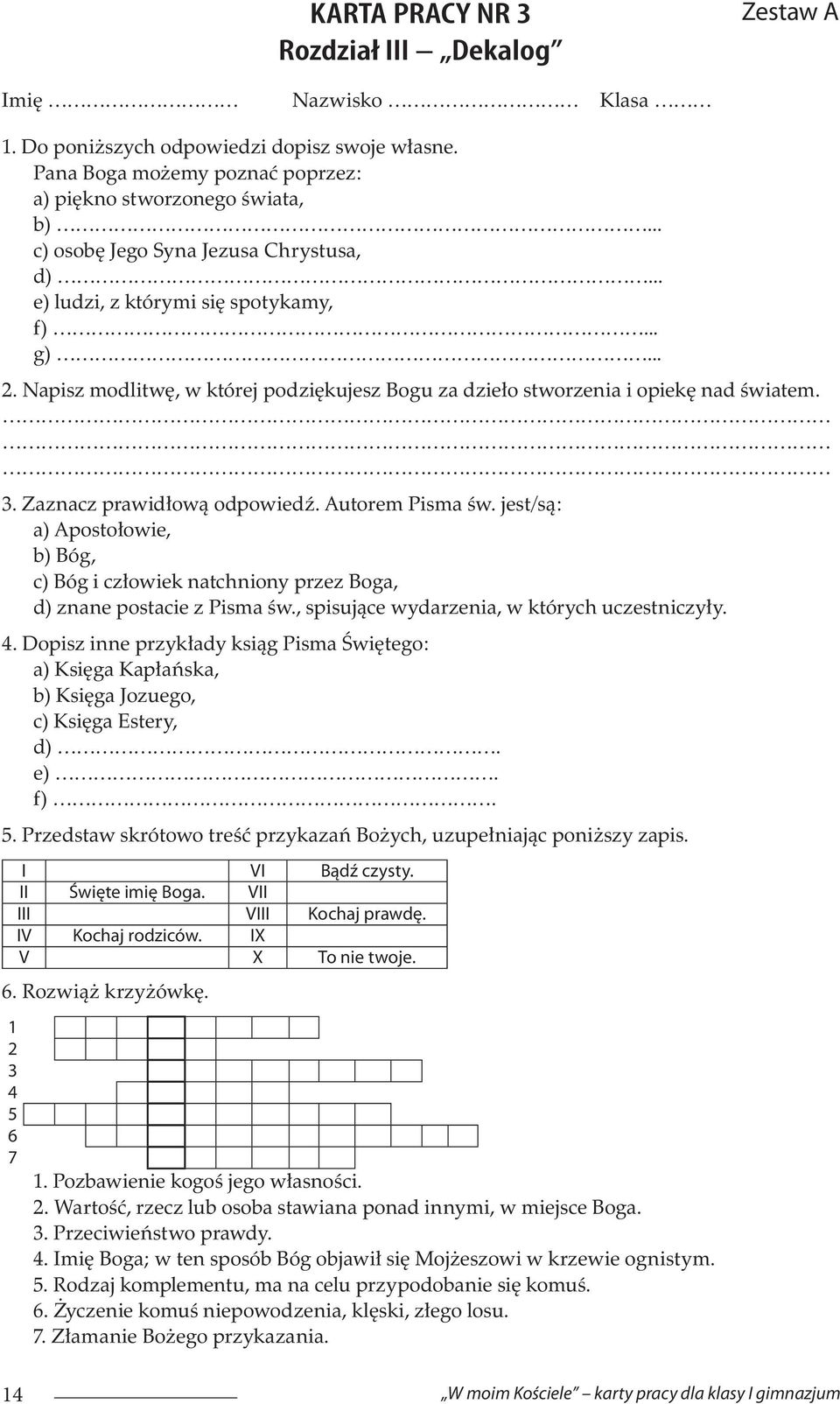 